A REPORT ONECONOMIC CONTRIBUTION OF SMALL SCALE DAIRY FARMING ON FAMILY LEVEL AT SOME SELECTED AREAS OF SIRAJGONJ AND PABNA DISTRICT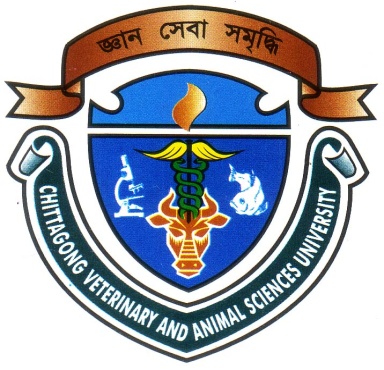 Report Presented in Partial Fulfillment of the Requirement for the Degree of Doctor of Veterinary MedicineA Report Submitted byRollno.-08/28Intern ID No- B-18Reg. No- 370Session:2007-2008Faculty of Veterinary MedicineChittagong Veterinary and Animal Sciences UniversityKhulshi, Chittagong-4202.A REPORT ONECONOMIC CONTRIBUTION OF SMALL SCALE DAIRY FARMING ON FAMILY LEVEL AT SOME SELECTED AREAS OF SIRAJGONJ AND PABNA DISTRICTA Production Report Submitted as per approved style and contentChittagong Veterinary and Animal Sciences UniversityKhulshi, Chittagong-4202.CONTENTSLIST OF THE TABLESLIST OF THE FIGURESACKNOWLEDGEMENTFirst praise to acknowledge the immeasurable grow and profound kindness of my creator the Almighty Allah, the supreme ruler of universe.I am very grateful to my supervisor Md. A. Halim, Professor, Dept. of Agricultural Economics and Social Sciences, Faculty of Veterinary Medicine, Chittagong Veterinary and Animal Sciences University, for his scholastic guidance, simultaneous inspiration, constructive criticism and invaluable suggestions during the entire period of the study and also for the preparation of this report.Special thanks to Md. Saiful Bari, Lecturer. Dept. of dairy & poultry science, Prabal Chowdhury, & Md. Rofy Foysal Talukder, DVM.iAbstractDairy products are the substantial contributor to food and protein supply of Bangladesh. Many indigenous small farmers are rearing dairy cattle in Bangladesh. Bangladesh is considered one of the most suitable countries in the world for dairy farming. Development of dairy has generated considerable employment through the production and marketing of dairy and dairy related products. This paper aims to identify whether small and medium dairy farming can be considered as an alternative income generating activity for the development of rural and urban poor peoples of Bangladesh. In study found that the dairy income in category1(1-30%) is 28.88% in category2 (31-60%)is 31.33% & category3 is 40% of their net income. Milk production ranged between 20-90 litres per day with most respondents producing between 30-60 litres per day. The average milk production per day per respondent was 44.35 litres per day/household. However the average milk production per cow per day of 11±2.5. Income or profit from the dairy enterprise was mainly used on the following activities, furnishing houses 16.7%, house construction/rehabilitation (29%), investing in other income generating activities (20.9%), Education and on other things (such food, health services etc) 23.4%.Keyword: Dairy farming, Household welfare, Sirajgonj & Pabna area. ii------------------------------------Signature of Author(Md. Ibrahim Khalil)           Roll No: 08/28Reg. No: 370Intern ID: B-28Session: 2007-2008                           -------------------------------------Signature of supervisor  Md. A HalimProfessor & HeadDept. of Agricultural Economics & Social sciencesCHAPTERNAME OF CONTENTSPAGE NO.ACKNOWLEDGEMENTiABSTRACTiiIINTRODUCTION01-03IIREVIEW OF LITERATURE04-07IIIMATERIALS AND METHODS08-09IVRESULTS AND DISCUSSION10-16VCONCLUSION 17VIREFERENCE18-20TABLE NO.NAME OF TABLEPAGE NO.1.Salient features of the selected characteristics of the respondents.102.Factors associated with socio-economic condition of the farmers. (N=45)12FIGURE NO.NAME OF FIGUREPAGE NO.1.Percentage of Dairy income132.Pie chart showing percentage of contribution of dairy income on family welfare14